WEEK SEVEN – PRAY FOR POWER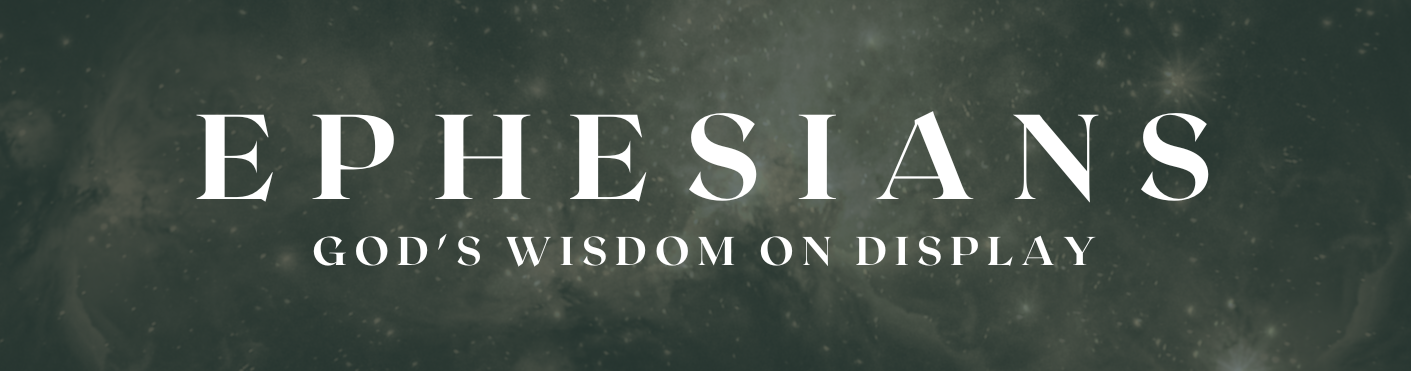 “For this reason I kneel before the Father, from whom his whole family in heaven and on earth derives its name. I pray that out of his glorious riches he may strengthen you with power through his Spirit in your inner being, so that Christ may dwell in your hearts through faith. And I pray that you, being rooted and established in love, may have power, together with all the saints, to grasp how wide and long and high and deep is the love of Christ, and to know this love that surpasses knowledge - that you may be filled to the measure of all the fullness of God. Now to him who is able to do immeasurably more than all we ask or imagine, according to his power that is at work within us, to him be glory in the church and in Christ Jesus throughout all generations, for ever and ever! Amen.”EPHESIANS 3: 14–21WELCOME - involve everyone, introduce new people, mention absencesIn two groups list as many types of power (such as ‘wind power’) that you can think of that influence modern day life. Try to better the list of the other group! Pray that God would bring a fresh revelation and experience of the power of His Holy Spirit into our lives, through what we learn in this session.WORD – ask key question related to the topicSome folks would not have been there on Sunday – don’t worry too much about recapping, just dive into the questions. Splitting people into pairs/small groups with a specific question and a time frame usually brings out the best discussion and involvement of everyone.QuestionsShare together times when you have needed strengthening and God has really come through for you.Describe how you experienced Christ coming into your life for the first time in a dynamic, relational way.The passage speaks about being grounded, rooted, established in love, and seeking power to grasp the vastness of God’s love. What is so important about knowing and experiencing God’s love?What does being transformed by the power of God’s love mean to you personally? What could it mean for the group?What could it look like if every Christian was filled to overflowing with the fullness of God?WORSHIPDeliberately LEAD people into stepping out – most people appreciate specific guidance and feel released to know how to participate (eg let’s read a Psalm together and use the words to help us worship, let’s listen to this song, let’s sing now, let’s have a time of prophecy and hearing from God, if you feel you want to start a song please do). Encourage gifts! *BREAK BREAD REGULARLY*Encourage prayers of thanks to God.Introduce worship with scripture, exhortation and encouragement as to HOW to participateIf you do songs;provide lyrics to encourage engagementTry to avoid videos with adverts Also share together what God has personally showed you through the series about the Transformed Life. How have our lives undergone change and transformation as a result? What is the most important thing you have learned individually through this series?MEMORY VERSE“Now to him who is able to do immeasurably more than all we ask or imagine, according to his power that is at work within us, to him be glory in the church and in Christ Jesus throughout all generations, forever and ever! Amen.” (Ephesians 3:20–21)PRAYERBreak into twos or threes and pray for the Holy Spirit to be at work in each other. Give time to be open to receive encouraging pictures, words and senses of what God wants to reveal. Share together in your smaller groups. At the end ask if there are things people would like to share with the whole group.ACTION STEPSPray the wonderful prayer from Ephesians 3:16–19. Write out these four verses on a piece of card or somewhere it is easy to access, such as on a phone. Use it to pray for yourself, your family, friends and members of your small group and church family.Read Section 4 of Day 50, ‘Prayer’.Watch what God will do!DELEGATEWho will do what next week?